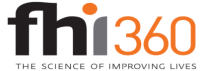 FORMULAIRE D’APPLICATIONFormulaire à transmettre avec le Curriculum vitae et la lettre de motivation au plus tard le 15 Septembre 2017 à recruitment-FHI360@fhi360.orgINFORMATION SUR LE CANDIDATINFORMATION SUR LE CANDIDATINFORMATION SUR LE CANDIDATINFORMATION SUR LE CANDIDATINFORMATION SUR LE CANDIDATINFORMATION SUR LE CANDIDATINFORMATION SUR LE CANDIDATINFORMATION SUR LE CANDIDATINFORMATION SUR LE CANDIDATNomNomPrénomsPrénomsDate de naissanceDate de naissance          /           /          /           /ÂgeÂgeLieu de naissanceLieu de naissanceSous/Préfecture :                    Village :Sous/Préfecture :                    Village :Sous/Préfecture :                    Village :Sous/Préfecture :                    Village :Sous/Préfecture :                    Village :Sous/Préfecture :                    Village :Sous/Préfecture :                    Village :Lieu de résidenceLieu de résidenceCommune :                       Village/Quartier :Commune :                       Village/Quartier :Commune :                       Village/Quartier :Commune :                       Village/Quartier :Commune :                       Village/Quartier :Commune :                       Village/Quartier :Commune :                       Village/Quartier :LANGUE D’ORIGINELANGUE D’ORIGINELANGUE D’ORIGINELANGUE D’ORIGINELANGUE D’ORIGINELANGUE D’ORIGINELANGUE D’ORIGINELANGUE D’ORIGINELANGUE D’ORIGINELangue du pèreLangue du pèreVillage du PèreVillage du PèreSous/Préfecture :                    Village :Sous/Préfecture :                    Village :Sous/Préfecture :                    Village :Sous/Préfecture :                    Village :Sous/Préfecture :                    Village :Sous/Préfecture :                    Village :Sous/Préfecture :                    Village :Langue de la mèreLangue de la mèreVillage de la mèreVillage de la mèreSous/Préfecture :                    Village :Sous/Préfecture :                    Village :Sous/Préfecture :                    Village :Sous/Préfecture :                    Village :Sous/Préfecture :                    Village :Sous/Préfecture :                    Village :Sous/Préfecture :                    Village :LANGUES PARLEESLANGUES PARLEESLANGUES PARLEESLANGUES PARLEESLANGUES PARLEESLANGUES PARLEESLANGUES PARLEESLANGUES PARLEESLANGUES PARLEESN°LANGUEDépartementSous-préfectureSous-préfectureNiveau de communicationNiveau de communicationNiveau de communicationNiveau de communicationN°LANGUEDépartementSous-préfectureSous-préfectureExcellentExcellentMoyenAcceptable12345RESIDENCERESIDENCERESIDENCERESIDENCERESIDENCERESIDENCERESIDENCERESIDENCERESIDENCECiter les villages de votre département de résidence où vous avez résidé ou travaillé pendant au moins un mois.Citer les villages de votre département de résidence où vous avez résidé ou travaillé pendant au moins un mois.Citer les villages de votre département de résidence où vous avez résidé ou travaillé pendant au moins un mois.Citer les villages de votre département de résidence où vous avez résidé ou travaillé pendant au moins un mois.Citer les villages de votre département de résidence où vous avez résidé ou travaillé pendant au moins un mois.Citer les villages de votre département de résidence où vous avez résidé ou travaillé pendant au moins un mois.Citer les villages de votre département de résidence où vous avez résidé ou travaillé pendant au moins un mois.Citer les villages de votre département de résidence où vous avez résidé ou travaillé pendant au moins un mois.Citer les villages de votre département de résidence où vous avez résidé ou travaillé pendant au moins un mois.N°Sous-préfectureSous-préfectureVillageVillageVillageVillageVillageVillageEXPERIENCE PROFESSIONNELLEEXPERIENCE PROFESSIONNELLEEXPERIENCE PROFESSIONNELLEEXPERIENCE PROFESSIONNELLEEXPERIENCE PROFESSIONNELLEEXPERIENCE PROFESSIONNELLEEXPERIENCE PROFESSIONNELLEEXPERIENCE PROFESSIONNELLEEXPERIENCE PROFESSIONNELLECiter quelques projets mis en œuvre en milieu rural sur lesquels vous avez travaillé au cours des 5-10 dernières annéesCiter quelques projets mis en œuvre en milieu rural sur lesquels vous avez travaillé au cours des 5-10 dernières annéesCiter quelques projets mis en œuvre en milieu rural sur lesquels vous avez travaillé au cours des 5-10 dernières annéesCiter quelques projets mis en œuvre en milieu rural sur lesquels vous avez travaillé au cours des 5-10 dernières annéesCiter quelques projets mis en œuvre en milieu rural sur lesquels vous avez travaillé au cours des 5-10 dernières annéesCiter quelques projets mis en œuvre en milieu rural sur lesquels vous avez travaillé au cours des 5-10 dernières annéesCiter quelques projets mis en œuvre en milieu rural sur lesquels vous avez travaillé au cours des 5-10 dernières annéesCiter quelques projets mis en œuvre en milieu rural sur lesquels vous avez travaillé au cours des 5-10 dernières annéesCiter quelques projets mis en œuvre en milieu rural sur lesquels vous avez travaillé au cours des 5-10 dernières années